Lernzielkontrolle
der Ausbildung in beruflicher Praxis(Hilfsmittel zur BiVo Artikel 11 Lerndokumentation im Betrieb)Formenbauer EFZErklärungen zur Handhabung der Lernzielkontrolle auf Seite 7.Erklärungen zur Handhabung der Lernzielkontrolle:Die Lernzielkontrolle ist ein Pflichtelement, um den Lernfortschritt der betrieblichen Ausbildung festzuhalten. Sie ergänzt den obligatorischen Bildungsbericht gemäss BiVo, Art. 14.Die Lernzielkontrolle ist auf die Struktur und den Inhalt des Bildungsplans abgestimmt. Zur Vereinfachung sind die Nummern der Leistungsziele aufgeführt.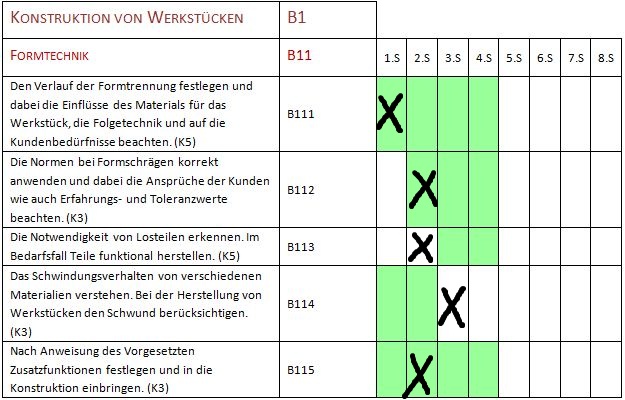 Der Lernfortschritt kann in der Tabelle durch Markieren des entsprechenden Feldes dokumentiert werden. Die farbig hinterlegten Felder entsprechen den Angaben zur Durchführung und Zielerreichung im Bildungsplan und sind Richtgrössen. Im Beispiel sehen sie, dass einzelne Ziel vorgezogen, oder zurück geschoben wurden.Die Berufsbildnerin oder der Berufsbildner entscheidet, wer für das Ausfüllen der Lernzielkontrolle verantwortlich ist und wie das Formular während der Lehrzeit aufzubewahren ist. Die Lernzielkontrolle kann z.B. auch durch die lernende Person selber nachgeführt werden.Die Berufsbildnerin oder der Berufsbildner bespricht die Lernzielkontrolle nach jedem Semester mit der lernenden Person. Beide bestätigen das Semestergespräch mit Unterschrift auf der ersten Seite der Lernzielkontrolle.FirmenlogoAdresse LehrbetriebLernende Person:Name:Lernende Person:Vorname:Lernende Person:Lehrvertrag:von / bis:Lehrvertrag:Abteilung:Lehrvertrag:Berufsbildner:Name:Semesterbesprechungen:Semesterbesprechungen:DatumVisum
Berufsbildner/inVisum
Lernende/rFührung einer Lerndokumentation1. Lehrjahr1. Semesterja      nein 1. Lehrjahr2. Semesterja      nein 2. Lehrjahr3. Semesterja      nein 2. Lehrjahr4. Semesterja      nein 3. Lehrjahr5. Semesterja      nein 3. Lehrjahr6. Semesterja      nein 4. Lehrjahr7. Semesterja      nein 4. Lehrjahr8. Semesterja      nein TätigkeitenLeistungsziele BildungsplanKonstruktion von WerkstückenB1FormtechnikB111.S2.S3.S4.S5.S6.S7.S8.SDen Verlauf der Formtrennung festlegen und dabei die Einflüsse des Materials für das Werkstück, die Folgetechnik und auf die Kundenbedürfnisse beachten. (K5)B111Die Normen bei Formschrägen korrekt anwenden und dabei die Ansprüche der Kunden wie auch Erfahrungs- und Toleranzwerte beachten. (K3)B112Die Notwendigkeit von Losteilen erkennen. Im Bedarfsfall Teile funktional herstellen. (K5)B113Das Schwindungsverhalten von verschiedenen Materialien verstehen. Bei der Herstellung von Werkstücken den Schwund berücksichtigen. (K3)B114Nach Anweisung des Vorgesetzten Zusatzfunktionen festlegen und in die Konstruktion einbringen. (K3)B115Planung und Vorgehen / MethodikB121.S2.S3.S4.S5.S6.S7.S8.SZeichnungen, technische Unterlagen und fachspezifische Normen lesen, interpretieren und mittels fabrikationstechnischer Angaben ergänzen; einfache Skizzen anfertigen. (K4)B121Den Zeitaufwand grob bestimmen und gemäss Vorgaben festhalten. (K3)B122Grundsätze der Termin- und Kostenplanung an einfachen Beispielen anwenden. (K3)B123Die folgenden Materialien kennen und ihrem fachgerechten Einsatz zuordnen: Blockmaterialien, Holz, Metalle, Kunststoffe, Normteile und Hilfsmaterialien. (K2)B124Den Einsatz und den Ablauf der Maschinen und der Handwerktechniken unter den folgenden Aspekten bestimmen: Wirtschaftlichkeit, technische Eignung und Anforderungen, Verfügbarkeit, Kapazität und Sicherheit. (K5)B125DokumentationB131.S2.S3.S4.S5.S6.S7.S8.SDen Planungs- und Herstellungsprozess mit dem Kundenprotokoll, mit Arbeitsrapporten und Messprotokollen dokumentieren. (K5)B131In der Lerndokumentation die Konstruktion von ausgewählten Werkstücken von der Planung bis zur Herstellung gemäss Vorgaben festhalten. (K3)B132Dokumente und Daten gemäss Vorgaben sorgfältig ablegen und speichern. (K3)B133Manuelle Fertigung von WerkstückenB2Arbeitssicherheit und Umweltschutz für manuelle FertigungB211.S2.S3.S4.S5.S6.S7.S8.SBerufsbezogene Vorschriften zur Arbeitshygiene und Unfallverhütung beachten und anwenden. Unfallverursachende Handlungen erkennen und vermeiden. (K4)B211Gefahren im Umgang mit elektrischem Strom erkennen und die notwendigen Schutzmassnahmen treffen. (K4)B212Regeln des vorbeugenden Brand-, Explosions- und Umweltschutzes und das korrekte Verhalten bei Zwischenfällen erklären. (K2)B213OberflächentechnikB22Werkstücke mit den gebräuchlichen Verfahren Schleifen, Polieren und Reinigen fachgerecht vorbehandeln. (K3)B221Werkstücke mit den folgenden Verfahren zum Schutz, zur Veredelung und zur Verschönerung der Oberfläche fachgerecht behandeln: Schleifen, Polieren, Beschichten, Reinigen. (K3)B222SpantechnikB231.S2.S3.S4.S5.S6.S7.S8.SAnreiss-, Säge-, Stech-, Feil- und Schleifarbeiten fachgerecht und gemäss Vorgaben von Hand ausführen. (K3)B231Handmaschinell geführte Bohr-, Säge-, Fräsarbeiten mit den folgenden Maschinen ausführen: Bohrmaschine, Sägemaschine, Fräsmaschine und Schleifmaschine. (K3)B232VerbindungstechnikB241.S2.S3.S4.S5.S6.S7.S8.SKonstruktive Verbindungen von Blockmaterialien, Holz, Metall, Kunststoffe und Normteile erstellen. (K3)B241Einzelteile und Baugruppen mit Kleben und Schrauben zusammenpassen und fügen. (K3)B242Verbindungs- und Sicherungselemente sowie Beschläge benennen und einsetzen. (K3)B243Kunststoff vergiessen und laminierenB251.S2.S3.S4.S5.S6.S7.S8.SBerufsübliche Kunstharze, Verstärkungsmaterialien, Füll- und Hilfsstoffe nach Art, Eigenschaften und Einsatz unterscheiden. Diese dem Verwendungszweck entsprechend einsetzen und die geltenden Verarbeitungsgrundsätze beachten. (K3)B251Kunstharze fachgerecht vergiessen und laminieren. (K3)B252Werkstücke entformen, Formen reinigen, für die Fabrikation vorbereiten und vervollständigen. (K3)B253Qualitätskontrolle und -sicherungB261.S2.S3.S4.S5.S6.S7.S8.SDie richtigen Messmethoden und Messmittel auswählen und korrekt anwenden. (K3)B261Die Messmittel gemäss den Herstellerangaben und den betrieblichen Vorgaben kontrollieren, pflegen und unterhalten. (K4)B261Die geforderte Qualität bei der manuellen Fertigung kontrollieren und die Arbeitsgüte gemäss Planung sicherstellen. (K4)B261Konventionelle maschinelle Fertigung von WerkstückenB3Arbeitssicherheit für maschinelle FertigungB311.S2.S3.S4.S5.S6.S7.S8.SMaschinenbezogene Vorschriften Unfallverhütung beachten und anwenden. Unfallverursachende Handlungen erkennen und vermeiden. (K4)B311Gefahren im Umgang mit der maschinellen Fertigung erkennen und die notwendigen Schutzvorrichtungen konsequent einsetzen. (K4)B312BearbeitungsmaschinenB321.S2.S3.S4.S5.S6.S7.S8.SDen Aufbau, die Arbeitsweise und die Einsatzmöglichkeiten der gebräuchlichen stationären Bearbeitungsmaschinen zum Sägen, Bohren, Schleifen, Fräsen und Drehen in der Lerndokumentation für hergestellte Werkstücke aufzeigen. (K2)B321Die Maschinen gemäss Produktionsplanung einrichten und einsetzen. (K3)B322VerfahrenB331.S2.S3.S4.S5.S6.S7.S8.SDie Werkstücke mit der Kreissäge und der Bandsäge fachgerecht und gemäss Vorgaben bearbeiten. (K3)B331Die Werkstücke mit der Säulenbohrmaschine fachgerecht und gemäss Vorgaben bearbeiten. (K3)B332Werkstücke mit der geeigneten Schleifmaschine fachgerecht und gemäss Vorgaben schleifen. (K3)B333Werkstücke mit der stationären konventionellen Oberfräse fachgerecht und gemäss Vorgaben bearbeiten. (K3)B334Werkstücke mit der Drehmaschine fachgerecht und gemäss Vorgaben bearbeiten. (K3)B335Qualitätskontrolle und -sicherungB341.S2.S3.S4.S5.S6.S7.S8.SDie richtigen Messmethoden und Messmittel auswählen und korrekt anwenden. (K3)B341Die Messmittel gemäss den Herstellerangaben und den betrieblichen Vorgaben kontrollieren, pflegen und unterhalten. (K4)B342Die geforderte Qualität bei der manuellen Fertigung kontrollieren und die Arbeitsgütegemäss Planung sicherstellen. (K4)B343Grundlagen der CAD-KonstruktionB4SystemkonfigurationB411.S2.S3.S4.S5.S6.S7.S8.SDie Systemkonfiguration individuell auf die eigenen Bedürfnisse oder Anforderungen einstellen. Folgende Handlungen sind dabei kompetent und gemäss den Vorgaben zu erledigen:- Systemoberfläche einstellen- Schnittstellen anpassen- Schattieren einstellen- Toleranzen einstellen- Pfade beim Sichern einhalten- Masseinheiten wählen- Farben einstellen- Bemassungsattribute festlegen (K5)B411Design / ModellierenB421.S2.S3.S4.S5.S6.S7.S8.SGeometrien in 2- und 3-D für Flächen- und Solidkörper erstellen, ändern, kontrollieren, skalieren, verschieben, kopieren, rotieren, spiegeln, bemassen und deren Attribute ändern. (K5)B421Erweiterte CAD-KonstruktionS1Formtechnische ErgänzungenS111.S2.S3.S4.S5.S6.S7.S8.SBestehende Daten importieren, prüfen und nach Vorgaben speichern. (K4)S111Die Daten form- und fertigungstechnisch aufbereiten. (K5)S112CAM-BearbeitungS2ProgrammS211.S2.S3.S4.S5.S6.S7.S8.SAufbereitete Daten importieren und Bearbeitungsprogramm schreiben. Damit die optimale Frässtrategie mit den geeigneten Parametern festlegen. (K5)S211SimulationS221.S2.S3.S4.S5.S6.S7.S8.SVisuelles Prüfen des Programms und Erkennen von Programmfehlern. Im Bedarfsfall geeignete Anpassung der Frässtrategie oder der Parameter. (K5)S221PostprozessorlaufS231.S2.S3.S4.S5.S6.S7.S8.SGemäss Maschinensteuerung den Postprozessorlauf wählen und ausführen. (K3)S231Maschinen und WerkzeugeS241.S2.S3.S4.S5.S6.S7.S8.SMaschinen und Werkzeuge vorbereiten und einrichten. (K3)S241ÜberwachungS251.S2.S3.S4.S5.S6.S7.S8.SDen Produktionsprozess periodisch überwachen. (K4)S251